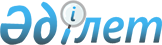 Сандықтау аудандық мәслихатының 2014 жылғы 10 сәуірдегі № 23/4 "Сандықтау ауданының бөлек жергілікті қоғамдастық жиындарын өткізудің қағидаларын бекіту туралы" шешімінің күші жойылды деп тану туралыАқмола облысы Сандықтау аудандық мәслихатының 2017 жылғы 28 наурыздағы № 10/5 шешімі. Ақмола облысының Әділет департаментінде 2017 жылғы 13 сәуірде № 5879 болып тіркелді      РҚАО-ның ескертпесі.

      Құжаттың мәтінінде түпнұсқаның пунктуациясы мен орфографиясы сақталған.

      Қазақстан Республикасының 2016 жылғы 6 сәуірдегі "Құқықтық актілер туралы" Заңының 27 бабына сәйкес, Сандықтау аудандық мәслихаты ШЕШІМ ҚАБЫЛДАДЫ:

      1. Сандықтау аудандық мәслихатының "Сандықтау ауданының бөлек жергілікті қоғамдастық жиындарын өткізудің қағидаларын бекіту туралы" 2014 жылғы 10 сәуірдегі № 23/4 (Нормативтік құқықтық актілерді мемлекеттік тіркеу тізілімінде № 4178 тіркелген, 2014 жылы 6 маусымда "Сандыктауские вести" газетінде жарияланған) шешімінің күші жойылды деп танылсын.

      2. Осы шешім Ақмола облысының Әділет департаментінде мемлекеттік тіркелген күнінен бастап күшіне енеді және ресми жарияланған күнінен бастап қолданысқа енгізіледі.



      "КЕЛІСІЛДІ"



      2017 жылғы 28 наурыздағы


					© 2012. Қазақстан Республикасы Әділет министрлігінің «Қазақстан Республикасының Заңнама және құқықтық ақпарат институты» ШЖҚ РМК
				
      Аудандық мәслихат
сессиясының төрайымы
аудандық мәслихатының
хатшысы

С.Клюшников

      Сандықтау ауданының әкімі

А.Исмағамбетов
